Publicado en Córdoba  el 23/04/2024 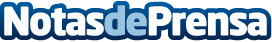 Psiko: una plataforma especializada en psicología onlinePsiko es una plataforma de psicólogos online que ofrece ayudas especializadas a todas aquellas personas que quieren o necesitan un cambio en su vida. Nació con el fin de poner a disposición, de toda persona que precise, un asesoramiento psicológico online de calidad haciendo uso para ello, de las facilidades que las nuevas tecnologías otorganDatos de contacto:Departamento de comunicaciónPsiko Psicología online613030210Nota de prensa publicada en: https://www.notasdeprensa.es/psiko-una-plataforma-especializada-en Categorias: Nacional Medicina Psicología Servicios médicos http://www.notasdeprensa.es